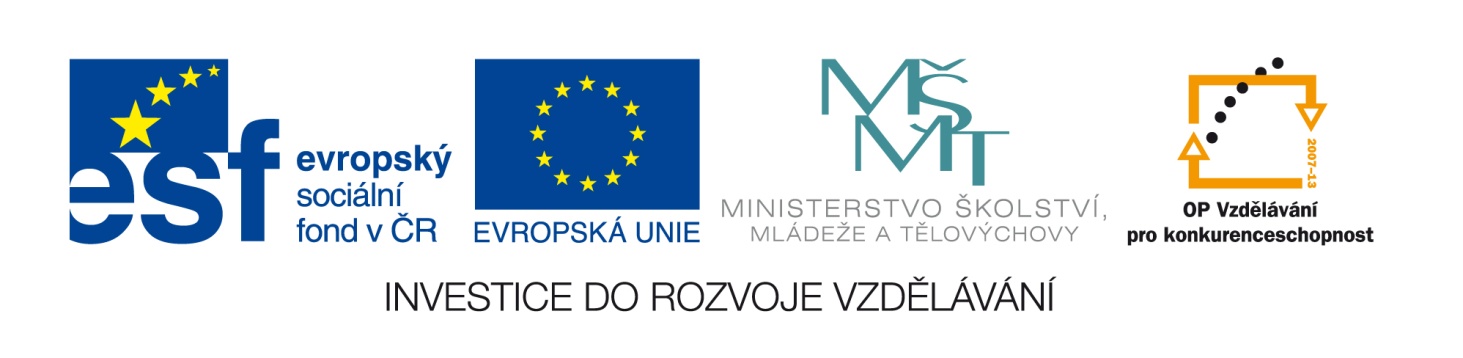 Výukový materiál zpracován v rámci projektu EU peníze školámRegistrační číslo projektu: CZ.1.07/1.4.00/21.2852Pracovní list - AZ kvíz - AfrikaAZ kvíz - hra k opakování AfrikyPravidlaŽáci se rozdělí na dvě skupiny a vybírají si jednotlivá pole, která jsou označená písmeny. Každé písmeno představuje jednu otázku. Odpověď - slovo musí začínat na dané písmeno. Pokud skupina odpoví správně, příslušné pole si vybarví barvou své skupiny, kterou si každá skupina zvolí na začátku hry. Pokud neodpoví správně, označí se pole hnědou barvou a poté se pod tímto polem bude skrývat náhradní otázka s odpovědí pouze ano či ne. Vyhrává ta skupina žáků, které se podaří propojit všechny tři strany trojúhelníku.Vzor pyramidyOtázky pro hruA	Hlavní město MadagaskaruB	Původní obyvatelé severní AfrikyC	Významné město Jihoafrické republikyČ	Převažující lidská rasa v AfriceD	Palma pěstovaná zejména pro plody, které jsou v severní Africe velmi             významnou složkou potravyE	Východoafrický stát, hlavní město Addis AbebaF	Významná nerostná surovina, těží se v MarokuG	Průliv oddělující Afriku od EvropyH	Jeden z nejnebezpečnějších živočichů na africkém kontinentu, útočí bez             varování na každéhoCH	Hlavní město SúdánuI	Název oceánu, který omývá na východě AfrikuJ	Přirozená vodní plocha na zemském povrchu (např. Ukerewe)K 	Nejvodnatější řeka AfrikyL	Hlavní město AngolyM	Obyvatelé MadagaskaruN	Nejlidnatější stát AfrikyO	Řeka tekoucí na jihu AfrikyP	Velké stavby ve tvaru jehlanu, sloužily jako hrobky egyptských faraonůR	Významná nerostná surovina, těží se např. v oblasti Guinejského zálivuŘ	Vodní tok (např. Niger)S 	Moře, které odděluje Afriku ze severu od EvropyŠ	Jeden ze států, který kolonizoval AfrikuT	Stát severní Afriky, vysoké příjmy z cestovního ruchuU	Stát, hlavní město je KampalaV	 Druh živočicha, nejvíce se jich chová na světě v SomálskuW	Hlavní město NamibieZ 	Řeka, na které leží Viktoriiny vodopádyŽ	Nejvyšší suchozemský živočich, žije převážně v subsaharské AfriceOtázky pro hru - řešeníA	AntananarivoB	BerbeřiC	Cape TownČ	ČernáD	DatlovníkE	EtiopieF	FosfátyG	GibraltarskýH	Hroch obojživelnýCH	ChartúmI	Indický oceánJ	JezeroK 	KongoL	LuandaM	MalgašovéN	NigérieO	OrangeP	PyramidyR	RopaŘ	ŘekaS 	Středozemní mořeŠ	ŠpanělskoT	TuniskoU	UgandaV	VelbloudW	WindhoekZ 	ZambeziŽ	ŽirafaPříklady náhradních otázek (odpověď ANO - NE)Je Afrika druhý největší kontinent? (NE)Označuje se severní Afrika také jako „arabská“? (ANO)Je Sahara tvořena převážně písečnými přesypy? (NE)Je Johannesburg hlavním městem JAR? (NE)Pěstují se na území Egypta brambory? (ANO)Šablona:         III/2č. materiálu:VY_32_INOVACE_360 Jméno autora:Monika HorákováTřída/ročník:VII.          Datum vytvoření:20. 8. 2012Vzdělávací oblast:Člověk a přírodaTematická oblast:Příroda, hospodářství AfrikyPředmět:ZeměpisVýstižný popis způsobu využití, případně metodické pokyny:Opakování přírodních a socioekonomických podmínek Afriky formou hry - AZ kvízu.Klíčová slova:stát, město, řeka, nerostná surovinaDruh učebního materiálu:pracovní list